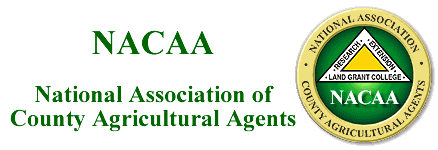 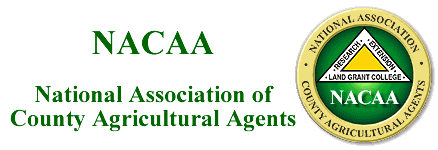 2020 OAEA Spring Business Meeting MinutesApril 16, 2020Meeting location: online10:00 am – 12:00 pmhttp://extension.oregonstate.edu/oaea/ 	http://www.nacaa.com/         http://www.jcep.org/Introductions (skipped)Approval of minutes of OAEA Annual Meeting – December 5, 2019, Corvallis, OR – Brooke EdmundsMotion: Amy; Second: Cassie; ApprovedFinancial Report—Melissa Fery Screen shared simplified financial update from Feb (March bank statement hasn’t arrived yet). Will see some expenses for pre-approved travel reimbursements come through. EventBrite processing fees were refunded as well as registrations for the cancelled on-site Prineville meeting.Motion to approve the financial update: Amy D; Second: Larry; ApprovedMembership Report – Melissa Fery55 members for OAEA; 42 also in NACAA (last year 58 in OAEA & 44 in NACAA)17 life members (Willie Riggs & Gene Pirelli were added this year)Annual Dues discussion from Melissa: knowing who has paid is complicated as it passes through multiple offices/hands multiple times each winter. Discussion: Amy Derby: wants a website or a better system to track membership. Melissa: we can post a membership list on the OAEA website. Offered to send email to members asking them to renew. Action item: Cassie will help Melissa with posting a membership list on the websiteOld BusinessUpdate on progress to changes in the OAEA By-Laws- Amy Derby, Cassie, Clare Sullivan, Shelby Filley no progress to reportReport: OSU Printable Extension Directory – Cassie BouskaCassie emailed with Kaylyn Hymes (Ext Admin)- not willing to print or create a separate electronic directory from the Extension website. Mylen: still wants a printed directory. Gordon: is an electronic spreadsheet file in Box as an alternative? Action item: Cassie will request from Anita Registration feesincreased state dues by $25 Action item: change info on the website (who is handling this?) http://blogs.oregonstate.edu/oaea/current-officers/ Manning Becker Professional Development Fund & Board Update—Sam Angima: no report at this time due to administrative staffing changes in his office. Applications here: http://blogs.oregonstate.edu/oaea/manning-becker-fund/. Action item: Sam will check balance and send application information out by email by end of MayVI.	NEW BUSINESSNational & Regional Meetings 2020 JCEP Leadership Conference report – Ian McGregor: good place to connect with colleagues through professional development and enjoyed the informal opportunities for connections. Good place to present.2020 PILD Conference report – Jenifer Cruickshank: meeting was changed to reduced virtual format. Had NIFA presenters and breakout sessions. Upcoming 2020 NACAA AM/PIC, Virginia Beach, Virginia, July 19-24: Organizers are deciding whether to be online, remain in-person, or be postponedWRNACAA for Fall – September 21-23, 2020 Brighton, Colorado: still plannedDSA and AA award recipients: congratulations!DSA – Derek Godwin AA – Sara Runkel2019 Voting process discussion: Scott asked for feedback on the new process. Action items: Continue doing online nomination & possibly add online voting option. Members asked for better notification of non-selected nominees2020 NACAA Awards – Committee Chairs ReportUpdate: Cassie Bouska- no posters submitted this yearPeer Presentations at spring OAEA meetings discussion – Jenifer shared the processes for NACAA & OAEA poster & oral presentations. How closely do we need to follow NACAA standards & timelines? Would like more clarity on expectations. Troy: OAEA and NACAA are at different levels (work in progress vs. presenting impacts). Multiple comments on liking the sharing aspect of the OAEA meetings. OAEA meeting timing is important to meet national timelines. Reference: https://www.nacaa.com/posters/2020NACAAposterscorecard.pdf Action item: continue to use modified submission form but with automatic peer-review and letting reviewers make the decision if it is for judging or display only. Other Business EESC Liaison Update-Chris Branam: shared Virtual Extension resource page https://employee.extension.oregonstate.edu/ve/virtual-extension NACAA/OAEA Committee Chair UpdatesExpectations here: https://www.nacaa.com/committees/handbook/NACAACommitteeHandbookNov2019.pdf Leadership and Administrative Skills: Need volunteer (Erica Chernoh?)Ag Issues and Public Relations – Pete Schreder: no reportEarly Career Development – Shelby Filley: not present; no reportTeaching and Educational Technologies – Scott Duggan: Sergio (national chair) holding webinar seriesAg Economics and Community Development – Mary Corp: Mary has retired; need volunteerAgronomy and Pest Management – Darrin Walenta: no Oregon abstracts for national mtgAnimal Science – Sergio Arispe: only one national abstract from western stateHorticulture and Turfgrass – Gail Langellotto: not present; no reportNatural Resources / Aquaculture – Derek Godwin: not present; no reportSustainable Agriculture – Melissa Fery: no OR applicants for SARE fellows program4-H & Youth – Amy Derby: no report; good committee for those with dual appointmentsCommunications – Troy Downing: two applications for awards. Scott and Nicole are state winners. New chair Larry Lutcher. Professional Excellence – Cassie Bouska: No reportPublic Relations – Amy Garret: not present, no reportLife Member – Randy Mills: not present, no reportRecognition and Awards – Pami Monette: Awards were sent & approved.Scholarship – Dustin Johnson: not present, no report Search for Excellence – Clare Sullivan: no reportAction item: Scott will help clarify roles and responsibilities at the December 2020 meetingOAEA Committee ReportsNACAA Journal – Betsy Verhoeven: Served as a reviewer for several articlesOAEA Website – Cassie Bouska: making updates as needed. http://blogs.oregonstate.edu/oaea/ Open Discussion:Sergio: Need for evaluation specialist for Extension. No action item at this time.Future Meetings and Conference Schedule2020NACAA - July 19-24, Virginia Beach, VirginiaNACAA Western PIC – September 21-23, Brighton, Colorado Oregon Extension Annual Conference – December 7-10, Corvallis, Oregon2021JCEP Extension Leadership Conference – February 10-11, Kansas City, Missouri NACAA – July 4-8, Philadelphia, Pennsylvania2022JCEP Extension Leadership Conference – February 9-10, Kansas City, MissouriNACAA – July 17-22, West Palm Beach, Florida2023NACAA – August 12-17, Des Moines, IowaAdjournment 12:24pm Amy moved; Sergio seconded; Approved